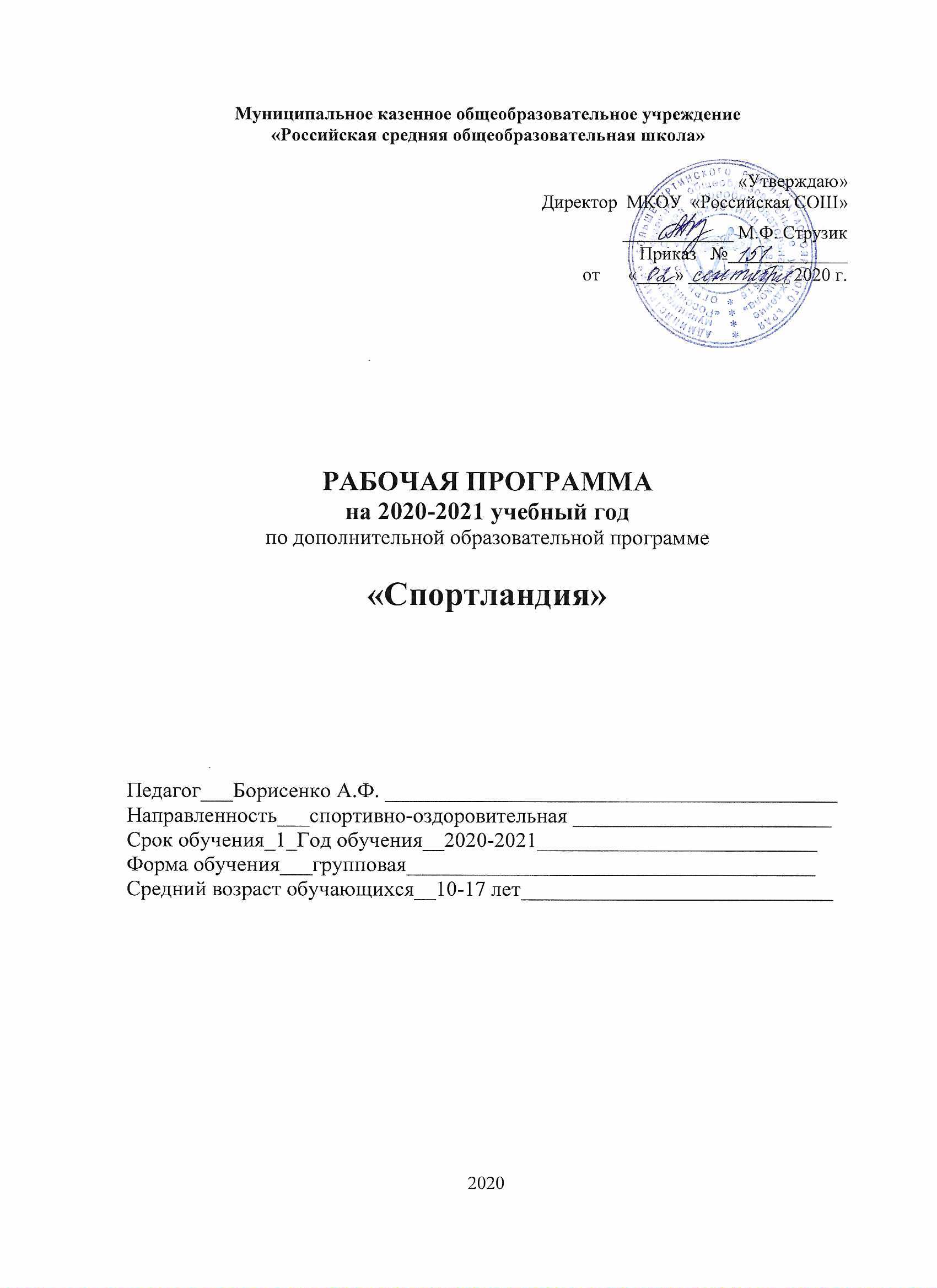 Пояснительная записка Введение: программа «Спортивные игры» рассчитана на 72 учебных часа для учащихся 5-11 классов, ориентирована на перспективу повышения двигательной активности учащихся.В процессе изучения данной программы учащиеся имеют возможность расширить свои знания и приобрести практические навыки по спортивным играм: пионербол, волейбол, футбол, мини-футбол.Программа «Спортивные игры» является продолжением курса «Физическая культура» раздела: спортивные игры. Направленность программы «Спортивные игры» - развивающая, ориентирована на создание у школьников представления о данных спортивных играх, направленных на развитие физических качеств и укрепление здоровья.Актуальность программы - в повышении интереса учащихся к занятиям спортивных игр.Целесообразность программы - в овладении физической, технической и тактической подготовками спортивными игр занимающимися для успешного участия в школьных и районных соревнованиях. Цели и задачи.В процессе работы по изучению спортивных игр решаются следующие задачи:воспитание у школьников потребности в систематическом занятии физической культурой, привития основ здорового образа жизниразвитие духовных и физических качеств личностиосвоение знаний: по содержанию и направленности физических упражнений на укрепление своего здоровья.формирование умений: правильное выполнение приемов данных спортивных игр, владение индивидуальными и групповыми действиями, знания правил соревнований. Реализация указанных целей обеспечивается содержанием программы «Спортивные игры», которая систематизирует умения, а также выполнение практических заданий по данным спортивным играм. Методы обучения. Большие возможности для учебно-воспитательной работы заложены в принципе совместной деятельности учителя и ученика. Занятия необходимо строить так, чтобы учащиеся сами находили нужное решение, опираясь на свой опыт, полученные знания и умения.Для повышения интереса занимающихся к занятиям спортивных игр и более успешного решения образовательных, воспитательных задач на занятиях рекомендуется применять разнообразные формы и методы проведения этих занятии Практические методы: метод упражнений (многократное повторение движений)метод соревновательный (применяется после образования необходимых навыков)Формы обучения: индивидуальный, групповой, фронтальный, поточный. Срок реализации программы - 1 год.Режим занятий - 1 занятие в неделю по 2х45 минут. Ожидаемые результаты: В результате изучения спортивных игр учащийся должен:Знать: - правила техники безопасности на занятиях, правила соревнований, находить и объяснить ошибки в технике выполнения приемов и игровых ситуаций. Уметь: - выполнять технически правильно приемы спортивных игр, соблюдать правила соревнований во время спортивной игры, уметь судить соревнования.Способы проверки результатов: беседы с учащимися по изученным теоретическим темаманкетированиесдача нормативов по общей и специальной физической подготовкевыполнение технических приемовучастие в соревнованияхоказание помощи в судействеСодержание программы:Теория: 3ч История отечественного спорта. Лучшие спортсмены.Режим, личная гигиена, закаливание, рациональное питание.Здоровый образ жизни. Вредные привычкиПрактика: 69чОбщая физическая подготовка – 5ч (обще-развивающие упражнения (ОРУ), специально- беговые упражнения (СБУ), специально-прыжковые упражнения(СПУ), специально-метательные упражнения (СМУ), бег на короткие, средние, длинные дистанции, прыжки в длину, высоту с места и разбега, броски набивного мяча, метание мяча, акробатические упражнения, упражнения в висах и упорах, в равновесии.)Специальная физическая подготовка – 5ч (развитие скоростных качеств, скоростно-силовых качеств, выносливости, гибкости, координации движений, ловкости )Техническая подготовка по пионерболу –19ч (передвижения, , передачи, броски, сочетание приемов, действия в защите и нападении )Техническая подготовка по волейболу – 19ч (передвижения, передачи, подачи, нападающий удар, блокирование)Техническая подготовка по футбол, мини-футболу - 19ч (перемещения, ведение, передачи, обводки, удары по воротамКонтрольные упражнения -2ч (тестирования, нормативы)Методическое обеспечениеВ.И.Лях, А.А. Зданевич «Комплексная программа физического воспитания» 1-11классыВ.И.Лях, А.А. Зданевич «Физическая культура» 8-9классыВ.И.Лях, А.А. Зданевич «Физическая культура» 10-11 классыВ.И.Лях Методика физического воспитания учащихся 10-11классов(пособие для учителя)В.И.Лях «Физическая культура» тестовый контроль 5-9 классы